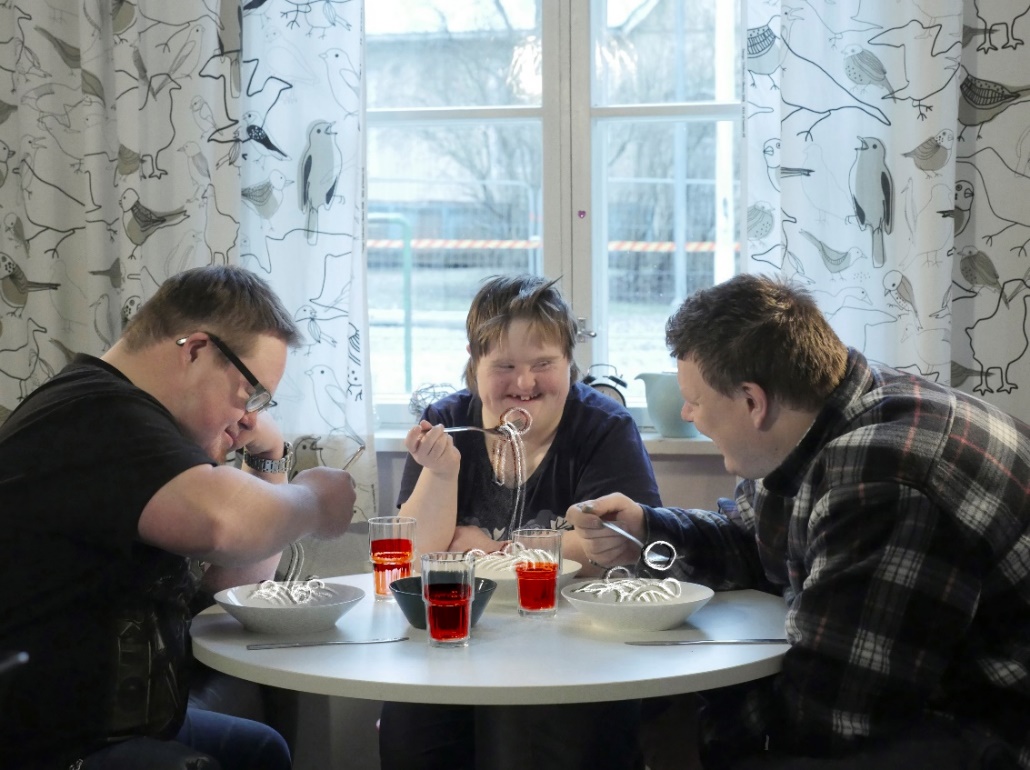 Hae mukaan Arki haltuun -ryhmään!Täytä tähän Arki haltuun -ryhmän esittely ja hakuohjeet. 